ВОПРОСЫ ПОД ПОДУШКОЙ

Перед тем как сказать ребенку: «Спокойной ночи», задайте ему один-два вопроса из нашего списка. Как правило, в течение дня у нас ни на что не хватает времени, и мы ограничиваемся просьбами или приказами: «сделай», «не забудь», «поправь». «Вопросы под подушкой» помогут начать разговор по душам с сыном или дочерью и узнать о ребенке много нового. Показать полностью…

- О чем ты любишь мечтать?
- Кто твой герой и почему?
- Если бы ты мог что-то поменять в себе, что бы ты изменил?
- За что ты собой больше всего гордишься?
- Кто самый добрый человек в твоем окружении? Почему?
- Что тебе больше всего нравится в твоем лучшем друге?
- Какую одну вещь ты бы хотел научиться делать хорошо?
- Если бы ты был животным, то каким именно и почему?
- Если бы тебе разрешили оставить себе только одну вещь из всех, что у тебя есть, какую бы ты выбрал?
- Кого бы ты назвал по-настоящему успешным человеком? Почему?
- В какие моменты ты чувствуешь, что взрослые тебя не понимают?
- Если бы у тебя была возможность провести 48 часов в любой точке мира, куда бы ты отправился?
- За что ты больше всего благодарен в жизни? Кому ты больше всего благодарен?
- Если бы ты мог поменяться местами с любым человеком на свете, с кем бы ты хотел поменяться местами и почему?
- Какую одну вещь ты можешь сделать сегодня лучше, чем вчера?
- Что бы ты предпочел: уметь летать или читать мысли?
- С кем ты больше всего ждешь встречи в школе (садике) каждый день?
- Если бы ты собирал свой обед в школу самостоятельно, что бы ты туда положил?
- Кто из твоих одноклассников (ребят в группе) самый дружелюбный?
- С кем ты провел больше всего времени сегодня?
- Какая у тебя любимая игра и почему?
- Кто заставляет тебя смеяться и почему?
- Если бы ты мог сыграть любую роль в твоем любимом фильме или мультике, какую бы ты выбрал и почему?
- С кем в нашей семье тебе веселее всего проводить время?

Сладких снов...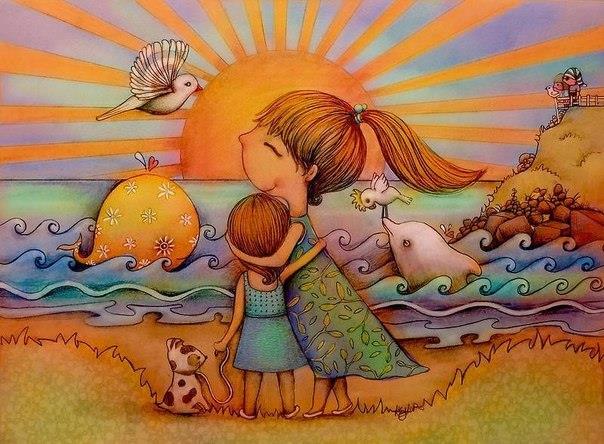 